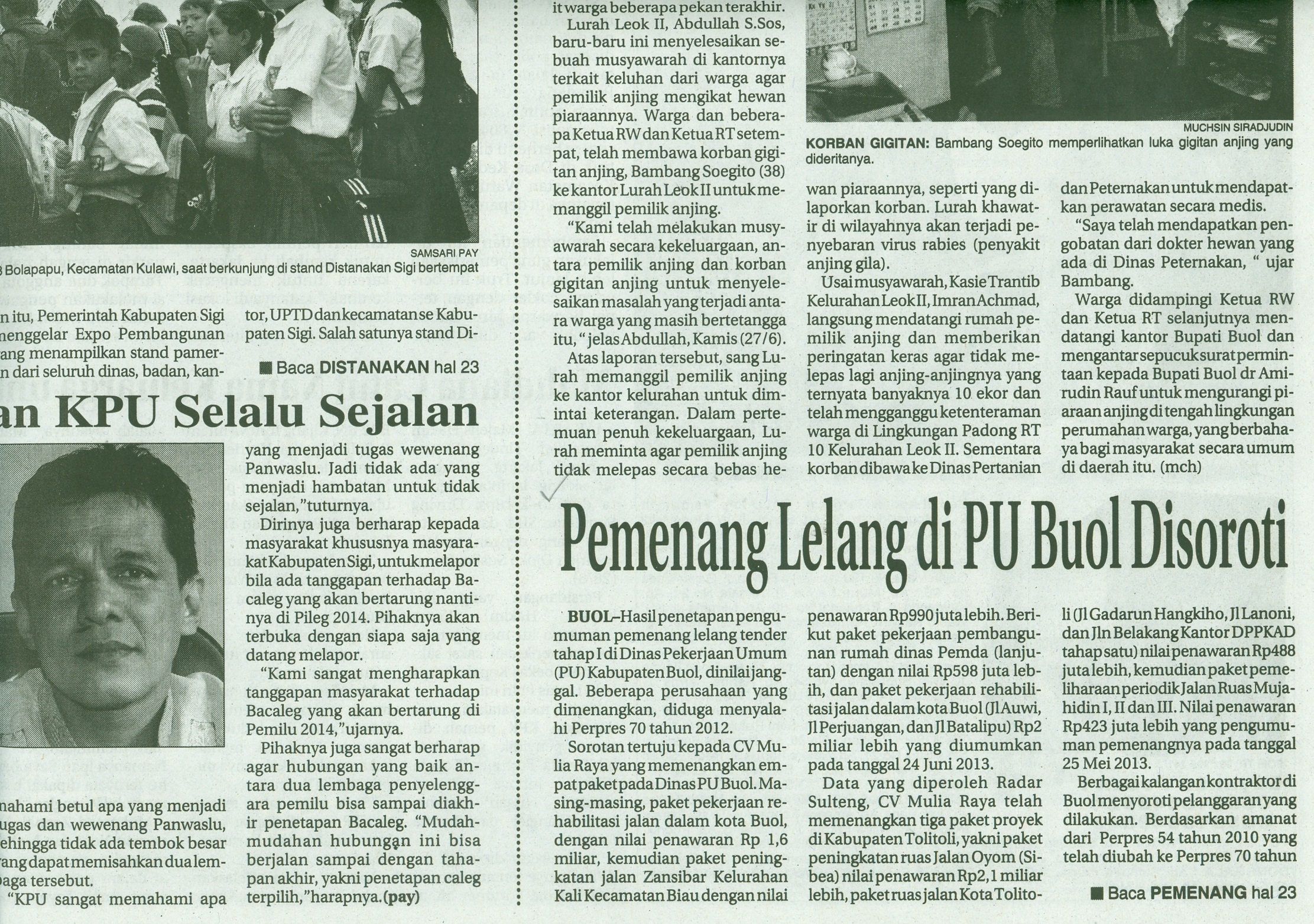 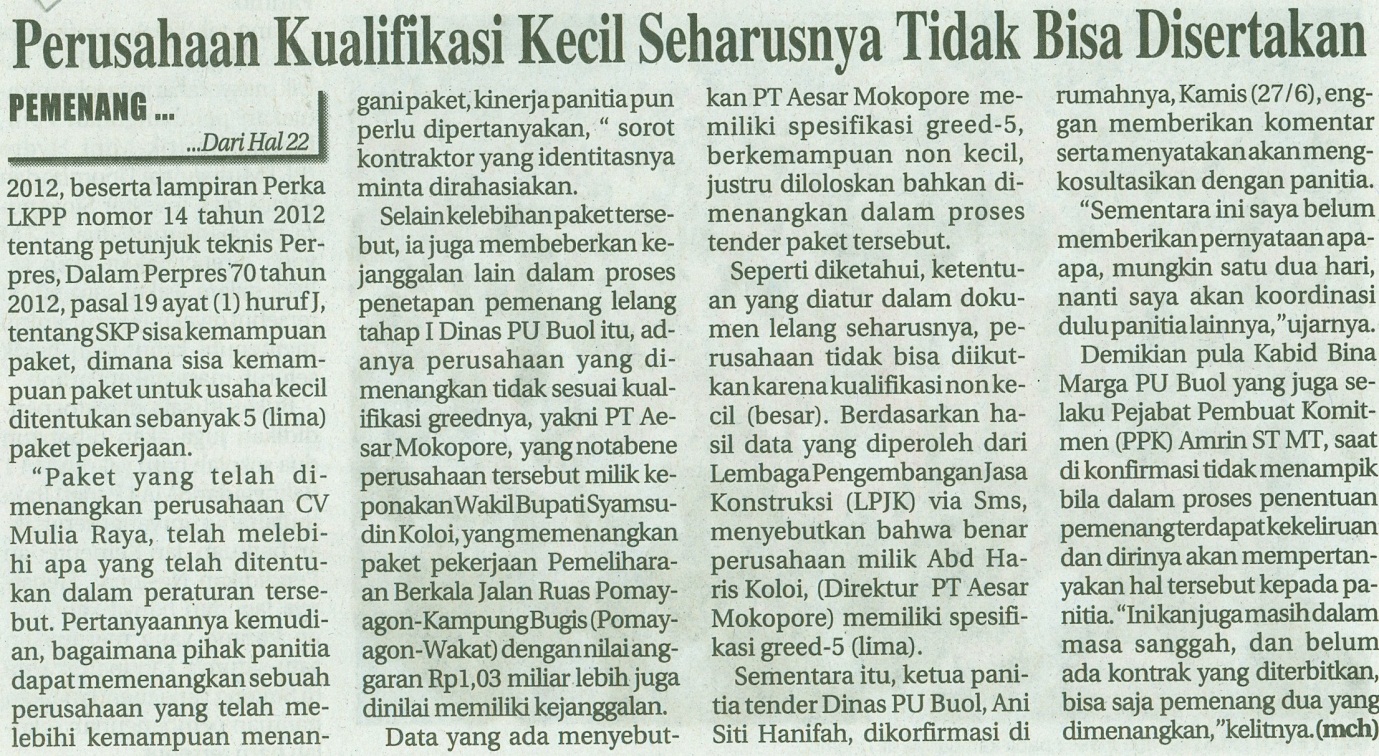 Harian    	:Radar SultengKasubaudSulteng IHari, tanggal:Sabtu, 29 Juni 2013KasubaudSulteng IKeterangan:Halaman 22  Kolom 31-33 ; Hal 23 Kol 24-27KasubaudSulteng IEntitas:Kabupaten BuolKasubaudSulteng I